Projekt «Samichlous-Einladung» 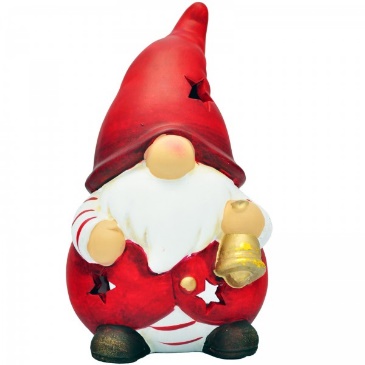 Mittwoch, 6. Dezember 2017, 12.00 UhrFreitag, 8. Dezember 2017, 11.45 UhrLiebe Kollegien Rüderswil, Than und SekEs würde mich freuen, wenn Ihr in der vorweihnächtlichen Zeit bei uns vorbeischauen würdet und euch verwöhnen lasst.Ihr könnt wählen, wann ihr kommen möchtet. Mittwoch kochen die Neuntklässler vom Than und von Rüderswil und am Freitag die Achtklässer der Sek Zollbrück.Die Einladung folgt noch schriftlich und mit Anmeldemöglichkeit.Untenstehend Infos zum Projekt «Samichlous-Einladung»Liebe GrüssenMadlen HerrmannInfos zum ProjektEinladung an alle Lehrerkollegien (Than, Rüderswil, Sek)Gruppen arbeiten an 4 verschiedenen AufträgenDie Arbeiten werden z.T. in der Hauswirtschaft oder als Hausaufgaben ausgeführt und entwickelt.In der Gruppe wird der Arbeitsstand über die Cloud ausgetauscht.Ziel des ProjektsVerantwortung für einen Teilbereich eines Projekts übernehmen.Selbstständig die nötigen Arbeiten erledigen und Termine einhalten.Freude als Gastgeber/in haben und wichtige Pflichten erkennen und umsetzen.